Общество с ограниченной ответственностью«ВАЛАНТИС»Юридический адрес:454079,г.Челябинск,ул.Зальцмана,д.14 кв..11ИНН 7452114221  КПП  745201001  ОГРН  1147452000398, ОКАТО  75401000000,р/с 40702810738040001150 в Филиал «Екатеринбургский»  ОАО «АЛЬФА-БАНК»  к/с 30101810100000000964, БИК 046577964Почтовый адрес: ул.Зальцмана,д.14 кв. 11,г.Челябинск,454079   Тел. 8 (963) 472-51-60 Е-mail:  arcania74@yandex.ruИсх. № 03                                                                               от «17» апреля 2016 г.В УФАС по Ямало-Ненецкому автономному округуГубкина 13, Салехард, 629001E-mail: to89@fas.gov.ru Заказчик: Департамент строительства и жилищной политики Ямало-Ненецкого автономного округаУполномоченный орган: Департамент государственного заказа Ямало-Ненецкого автономного округаАдрес: 629007, ЯНАО, г. Салехард, ул. Чубынина, д. 14E-mail: auction@goszakaz.gov.yanao.ru Тел.: (34922) 5-11-31  Заявитель: ООО «ВАЛАНТИС»Адрес:454079, г. Челябинск, ул. Зальцмана, д. 14, кв.11Тел.: 8 (963) 472-51-60Эл. Почта arcania74@yandex.ruОткрытый аукцион в электронной форме, № извещения 0190200000316003181Жалоба на действия заказчика, уполномоченного органа. 22.03.2016 года в единой информационной системе было размещено извещение о проведении открытого аукциона в электронной форме на приобретение жилого помещения на вторичном рынке в МО Ямальский район, с. Яр-Сале в государственную собственность Ямало-Ненецкого автономного округа в рамках реализации мероприятия по приобретению жилья для формирования специализированного жилищного фонда для детей-сирот и лиц из их числа в составе подпрограммы «Улучшение жилищных условий граждан, проживающих в Ямало-Ненецком автономном округе» государственной программы Ямало-Ненецкого автономного округа "Обеспечение доступным и комфортным жильем населения на 2014 - 2020 годы", утвержденной постановлением Правительства Ямало-Ненецкого автономного округа от 25 декабря 2013 г. N 1099-П.ООО «ВАЛАНТИС» приняло участие в указанном аукционе, направив заявку. Заявке был присвоен регистрационный номер 1.             Согласно протоколу рассмотрения единственной заявки на участие в электронном аукционе от 14.04.2016, заявка ООО «ВАЛАНТИС» была отклонена единой комиссией Уполномоченного органа. Причина отклонения: единственная заявка участника закупки не соответствует требованиям Федерального закона и документации об аукционе в связи с тем, что участник не представил документ, подтверждающий право собственности участника закупки на жилое помещение (свидетельство о регистрации права собственности), справку об отсутствии задолженности по коммунальным платежам (за последний месяц, предшествующий дате подачи заявки участником закупки), нотариально удостоверенное согласие супруга (-ги) на совершение сделки, разрешение органов опеки и попечительства на отчуждение жилого помещения, в случае если, собственниками жилого помещения (полностью или части являются несовершеннолетние дети, в нарушении ст. 66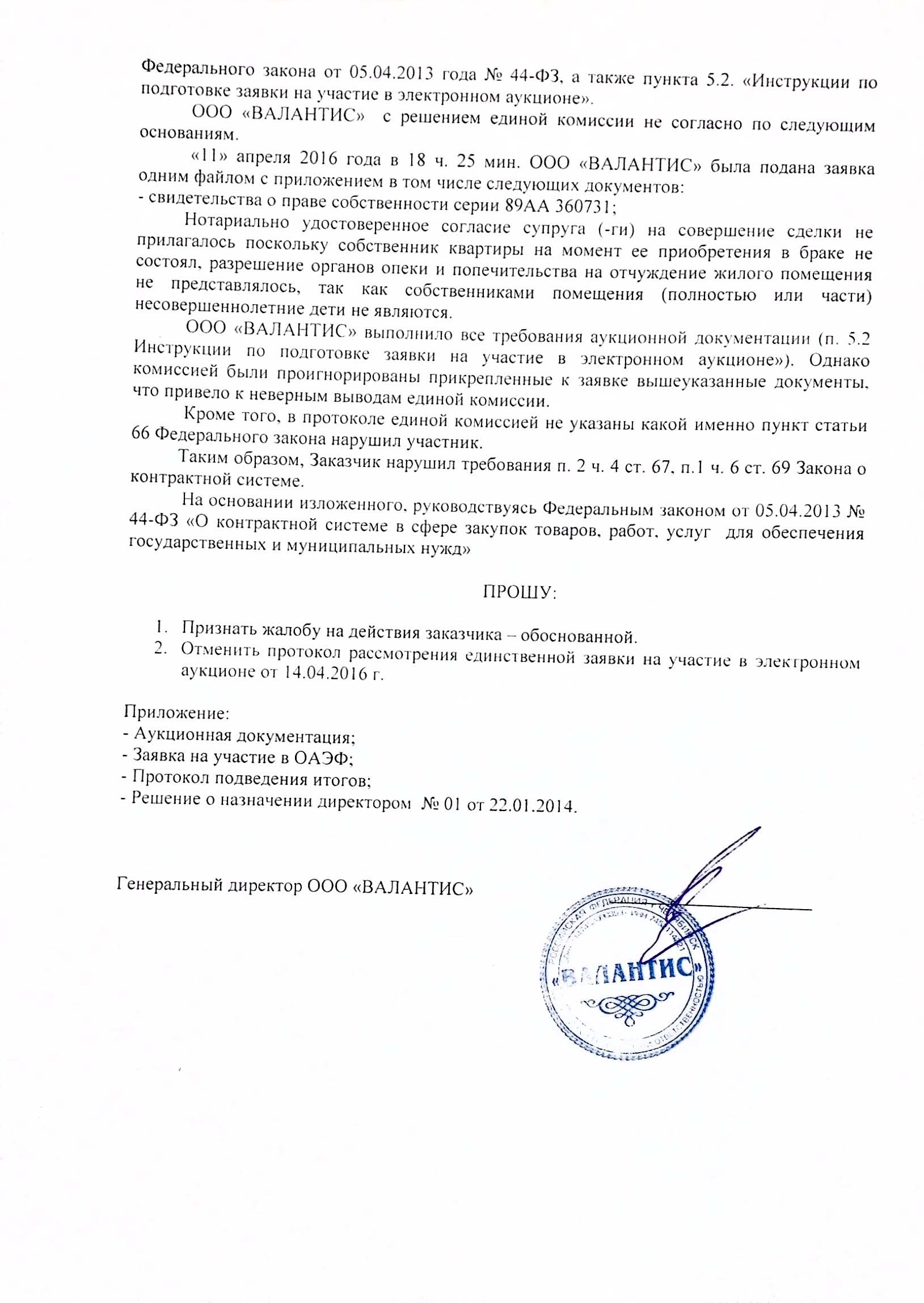 